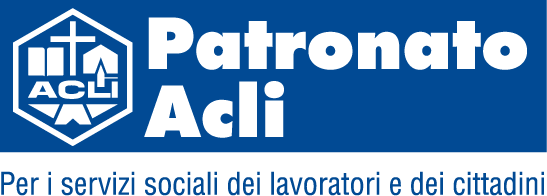 ACCESSO CIVICO A DATI, DOCUMENTI E INFORMAZIONI (art.5, D.lgs.33/2013)Accesso civico “semplice” ex art.5, comma 1, D.lgs. 33/2013 (dati, documenti e informazioni di cui sia stata omessa la pubblicazione obbligatoria)Soggetto cui va presentata la richiesta di accesso: Patronato Acli - Segreteria Sede CentraleModalità per l'esercizio del diritto: istanza da presentarsi alla casella di posta elettronicasegreteria.sedecentrale@patronato.acli.it Recapiti telefonici: 06.5840426 – 06.5840428Titolare del potere sostitutivo: Patronato Acli - Direzione Generaledirezione@patronato.acli.itTel. 06.5840426Accesso civico “generalizzato” ex art.5, comma 2, D.lgs. 33/2013 (dati e documenti relativi alle attività di pubblico interesse, ulteriori rispetto a quelli oggetto di obbligo di pubblicazione)Soggetto cui va presentata la richiesta di accesso: Patronato Acli - Segreteria Sede CentraleModalità per l'esercizio del diritto: istanza da presentarsi alla casella di posta elettronicasegreteria.sedecentrale@patronato.acli.it Recapiti telefonici: 06.5840426 – 06.5840428